Authorization and Request For Criminal Records CheckI, _______________________, hereby authorize Hillsdale United Methodist Church to request a state criminal background check from Secure Search.  I authorize Secure Search to release information regarding any record of charges or convictions contained in its files, or in any criminal file maintained on me, whether said file is local, state, or national file, and including but not limited to accusations and convictions for crimes committed against minors, to the fullest extent permitted by state and federal law.  I also release Secure Search from all liability that may result from any such disclosure made in response to this request.__________________________________			___________________	       Signature of Applicant					      DatePrint Applicants Full Name: ____________________________________________Print all other names that have been used by applicant (if any):_________________________________________________________________________________Date of birth: _____________________ Gender: _________ Race: ____________Social Security Number: _____________________Address: ___________________________________________________________Cell Phone/ Home Phone: _________________________E-mail: ________________________________________I request the background check to be sent to:       Hillsdale Church		       Attn: Tina Woosley		       5018 US Hwy 158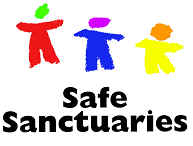 		       Advance, NC 27006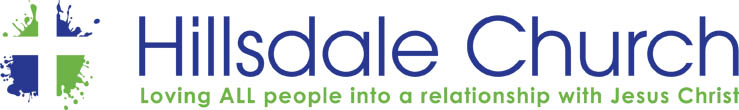 